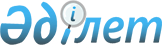 Мәслихаттың 2012 жылғы 21 желтоқсандағы № 88 "Науырзым ауданының 2013-2015 жылдарға арналған аудандық бюджеті туралы" шешіміне өзгерістер мен толықтыру енгізу туралыҚостанай облысы Науырзым ауданы мәслихатының 2013 жылғы 20 ақпандағы № 100 шешімі. Қостанай облысының Әділет департаментінде 2013 жылғы 27 ақпанда № 4047 болып тіркелді      РҚАО ескертпесі.

      Құжаттың мәтінінде тұпнұсқаның пунктуациясы мен орфографиясы сақталған.

      Қазақстан Республикасының 2008 жылғы 4 желтоқсандағы Бюджет кодексі 44-бабының 7-тармағына және 104, 106-баптарына сәйкес Науырзым аудандық мәслихаты ШЕШТІ:



      1. Мәслихаттың "Науырзым ауданының 2013-2015 жылдарға арналған аудандық бюджеті туралы" 2012 жылғы 21 желтоқсандағы № 88 шешіміне (нормативтік құқықтық актілерді мемлекеттік тіркеу тізілімінде № 3965 тіркелген, 2013 жылғы 10 қаңтарда "Науырзым тынысы" газетінде жарияланған) мынадай өзгерістер мен толықтыру енгізілсін:



      көрсетілген шешімнің 1-тармағы жаңа редакцияда жазылсын:



      "1. Науырзым ауданының 2013-2015 жылдарға арналған бюджеті тиісінше 1, 2 және 3-қосымшаларға сәйкес, оның ішінде 2013 жылға мынадай көлемдерде бекітілсін:



      1) кірістер – 1156328,0 мың теңге, оның iшiнде:

      салықтық түсімдер бойынша – 154667,0 мың теңге;

      салықтық емес түсімдер бойынша – 3293,0 мың теңге;

      негiзгi капиталды сатудан түсетiн түсiмдер бойынша – 9592,0 мың теңге;

      трансферттер түсімі бойынша – 988776,0 мың теңге;



      2) шығындар – 1166656,4 мың теңге;



      3) таза бюджеттiк кредиттеу – 8814,5 мың теңге, оның iшiнде:

      бюджеттiк кредиттер – 10388,5 мың теңге;

      бюджеттiк кредиттердi өтеу – 1574,0 мың теңге;



      4) қаржы активтерiмен операциялар бойынша сальдо – 0,0 мың теңге;



      5) бюджет тапшылығы (профициті) – -19142,9 мың теңге;



      6) бюджет тапшылығын қаржыландыру (профицитін пайдалану) – 19142,9 мың теңге.".



      көрсетілген шешім мынадай мазмұндағы 3-1 тармақпен толықтырылсын:



      "3-1. 2013 жылға арналған аудандық бюджетте мынадай мөлшерлерде нысаналы трансферттерді қайтару көзделген ескерілсін:

      республикалық бюджетке 2115,4 мың теңге сомасында.";



      көрсетілген шешімнің 6-тармағының үшінші абзацы жаңа редакцияда жазылсын:



      "жұмыспен қамту орталықтарының қызметін қамтамасыз етуге 9382,0 мың теңге сомасында.".



      көрсетілген шешімінің 1-қосымшасы осы шешімнің қосымшасына сәйкес жаңа редакцияда жазылсын.



      2. Осы шешім 2013 жылдың 1 қаңтарынан бастап қолданысқа енгізіледі.      Сессия төрайымы,

      аудандық мәслихаттың

      хатшысы                                    З. Алдажұманова      КЕЛІСІЛДІ:      "Науырзым ауданының қаржы

      бөлімі" мемлекеттік

      мекемесінің бастығы

      ____________ Р. Будекенова      "Науырзым ауданының

      экономика және бюджеттік

      жоспарлау бөлімі" мемлекеттік

      мекемесінің бастығы

      ________________ Н. Дехтярева

Мәслихаттың      

2013 жылғы 20 ақпандағы 

№ 100 шешіміне қосымша Мәслихаттың        

2012 жылғы 21 желтоқсандағы 

№ 88 шешіміне 1-қосымша   

Науырзым ауданының 2013 жылға

арналған бюджеті
					© 2012. Қазақстан Республикасы Әділет министрлігінің «Қазақстан Республикасының Заңнама және құқықтық ақпарат институты» ШЖҚ РМК
				СанатыСанатыСанатыСанатыСанатыСомасы,

мың

теңгеСыныбыСыныбыСыныбыСыныбыСомасы,

мың

теңгеIшкi сыныбыIшкi сыныбыIшкi сыныбыСомасы,

мың

теңгеЕрекшелiгiЕрекшелiгiСомасы,

мың

теңгеАтауыСомасы,

мың

теңгеI. Кірістер1156328,01Салықтық түсімдер154667,001Табыс салығы72197,02Жеке табыс салығы72197,003Әлеуметтiк салық59980,01Әлеуметтік салық59980,004Меншiкке салынатын салықтар18500,01Мүлiкке салынатын салықтар6220,03Жер салығы1185,04Көлiк құралдарына салынатын салық6027,05Бірыңғай жер салығы5068,005Тауарларға, жұмыстарға және

қызметтерге салынатын iшкi салықтар3201,02Акциздер250,03Табиғи және басқа да ресурстарды

пайдаланғаны үшiн түсетiн түсiмдер1638,04Кәсiпкерлiк және кәсiби қызметтi

жүргiзгенi үшiн алынатын алымдар1313,008Заңдық мәнді іс-әрекеттерді жасағаны

және (немесе) оған уәкілеттігі бар

мемлекеттік органдар немесе лауазымды

адамдар құжаттар бергені үшін

алынатын міндетті төлемдер789,01Мемлекеттік баж789,02Салықтық емес түсiмдер3293,001Мемлекеттік меншіктен түсетін

кірістер266,05Мемлекет меншігіндегі мүлікті жалға

беруден түсетін кірістер266,002Мемлекеттік бюджеттен

қаржыландырылатын мемлекеттік

мекемелердің тауарларды (жұмыстарды,

қызметтерді) өткізуінен түсетін

түсімдер263,01Мемлекеттік бюджеттен

қаржыландырылатын мемлекеттік

мекемелердің тауарларды (жұмыстарды,

қызметтерді) өткізуінен түсетін

түсімдер263,006Басқа да салықтық емес түсiмдер2764,01Басқа да салықтық емес түсiмдер2764,03Негізгі капиталды сатудан түсетін

түсімдер9592,003Жердi және материалдық емес

активтердi сату9592,01Жерді сату9457,02Материалдық емес активтерді сату135,04Трансферттердің түсімдері988776,002Мемлекеттiк басқарудың жоғары тұрған

органдарынан түсетiн трансферттер988776,02Облыстық бюджеттен түсетiн

трансферттер988776,0Функционалдық топФункционалдық топФункционалдық топФункционалдық топФункционалдық топСомасы,

мың

теңгеКіші функцияКіші функцияКіші функцияКіші функцияСомасы,

мың

теңгеБюджеттік бағдарламалардың әкімшісіБюджеттік бағдарламалардың әкімшісіБюджеттік бағдарламалардың әкімшісіСомасы,

мың

теңгеБағдарламаБағдарламаСомасы,

мың

теңгеАтауыСомасы,

мың

теңгеII. Шығындар1166656,401Жалпы сипаттағы мемлекеттiк

қызметтер170393,01Мемлекеттiк басқарудың жалпы

функцияларын орындайтын өкiлдi,

атқарушы және басқа органдар148678,0112Аудан (облыстық маңызы бар қала)

мәслихатының аппараты11277,0001Аудан (облыстық маңызы бар қала)

мәслихатының қызметін қамтамасыз

ету жөніндегі қызметтер11229,0003Мемлекеттік органның күрделі

шығыстары48,0122Аудан (облыстық маңызы бар қала)

әкімінің аппараты71373,0001Аудан (облыстық маңызы бар қала)

әкімінің қызметін қамтамасыз ету

жөніндегі қызметтер65750,0003Мемлекеттік органның күрделі

шығыстары5623,0123Қаладағы аудан, аудандық маңызы бар

қала, кент, ауыл (село), ауылдық

(селолық) округ әкімінің аппараты66028,0001Қаладағы аудан, аудандық маңызы бар

қаланың, кент, ауыл (село), ауылдық

(селолық) округ әкімінің қызметін

қамтамасыз ету жөніндегі қызметтер65996,0022Мемлекеттік органның күрделі

шығыстары32,02Қаржылық қызмет12486,0452Ауданның (облыстық маңызы бар

қаланың) қаржы бөлімі12486,0001Ауданның (облыстық манызы бар

қаланың) бюджетін орындау және

ауданның (облыстық маңызы бар

қаланың) коммуналдық меншігін

басқару саласындағы мемлекеттік

саясатты іске асыру жөніндегі

қызметтер12486,05Жоспарлау және статистикалық қызмет9229,0453Ауданның (облыстық маңызы бар

қаланың) экономика және бюджеттік

жоспарлау бөлімі9229,0001Экономикалық саясатты, мемлекеттік

жоспарлау жүйесін қалыптастыру және

дамыту және ауданды (облыстық

маңызы бар қаланы) басқару

саласындағы мемлекеттік саясатты

іске асыру жөніндегі қызметтер9229,002Қорғаныс6902,01Әскери мұқтаждар1674,0122Аудан (облыстық маңызы бар қала)

әкімінің аппараты1674,0005Жалпыға бірдей әскери міндетті

атқару шеңберіндегі іс-шаралар1674,02Төтенше жағдайлар жөнiндегi

жұмыстарды ұйымдастыру5228,0122Аудан (облыстық маңызы бар қала)

әкімінің аппараты5228,0006Аудан (облыстық маңызы бар қала)

ауқымындағы төтенше жағдайлардың

алдын алу және оларды жою5228,004Бiлiм беру626758,01Мектепке дейiнгi тәрбие және оқыту71469,0464Ауданның (облыстық маңызы бар

қаланың) білім бөлімі71469,0009Мектепке дейінгі тәрбие ұйымдарының

қызметін қамтамасыз ету61111,0040Мектепке дейінгі білім беру

ұйымдарында мемлекеттік білім беру

тапсырысын іске асыруға10358,02Бастауыш, негізгі орта және жалпы

орта білім беру527570,0464Ауданның (облыстық маңызы бар

қаланың) білім бөлімі527570,0003Жалпы білім беру519521,0006Балаларға қосымша білім беру8049,09Бiлiм беру саласындағы өзге де

қызметтер27719,0464Ауданның (облыстық маңызы бар

қаланың) білім бөлімі27719,0001Жергілікті деңгейде білім беру

саласындағы мемлекеттік саясатты

іске асыру жөніндегі қызметтер7795,0005Ауданның (областык маңызы бар

қаланың) мемлекеттік білім беру

мекемелер үшін оқулықтар мен

оқу-әдiстемелiк кешендерді сатып

алу және жеткізу11235,0015Жетім баланы (жетім балаларды) және

ата-аналарының қамқорынсыз қалған

баланы (балаларды) күтіп-ұстауға

асыраушыларына ай сайынғы ақшалай

қаражат төлемдері4539,0020Үйде оқытылатын мүгедек балаларды

жабдықпен, бағдарламалық қамтыммен

қамтамасыз ету620,0067Ведомстволық бағыныстағы

мемлекеттік мекемелерінің және

ұйымдарының күрделі шығыстары3530,006Әлеуметтiк көмек және әлеуметтiк

қамсыздандыру66570,42Әлеуметтiк көмек50059,0451Ауданның (облыстық маңызы бар

қаланың) жұмыспен қамту және

әлеуметтік бағдарламалар бөлімі50059,0002Еңбекпен қамту бағдарламасы13875,0005Мемлекеттік атаулы әлеуметтік

көмек4854,0007Жергілікті өкілетті органдардың

шешімі бойынша мұқтаж азаматтардың

жекелеген топтарына әлеуметтік

көмек7341,0010Үйден тәрбиеленіп оқытылатын

мүгедек балаларды материалдық

қамтамасыз ету499,0014Мұқтаж азаматтарға үйде әлеуметтiк

көмек көрсету5299,001618 жасқа дейінгі балаларға

мемлекеттік жәрдемақылар17656,0017Мүгедектерді оңалту жеке

бағдарламасына сәйкес, мұқтаж

мүгедектерді міндетті гигиеналық

құралдармен және ымдау тілі

мамандарының қызмет көрсетуін, жеке

көмекшілермен қамтамасыз ету535,09Әлеуметтiк көмек және әлеуметтiк

қамтамасыз ету салаларындағы өзге

де қызметтер16511,4451Ауданның (облыстық маңызы бар

қаланың) жұмыспен қамту және

әлеуметтік бағдарламалар бөлімі16511,4001Жергілікті деңгейде халық үшін

әлеуметтік бағдарламаларды жұмыспен

қамтуды қамтамасыз етуді іске асыру

саласындағы мемлекеттік саясатты

іске асыру жөніндегі қызметтер16086,4011Жәрдемақыларды және басқа да

әлеуметтік төлемдерді есептеу,

төлеу мен жеткізу бойынша

қызметтерге ақы төлеу425,007Тұрғын үй-коммуналдық шаруашылық76476,01Тұрғын үй шаруашылығы11634,0472Ауданның (облыстық маңызы бар

қаланың) құрылыс, сәулет және қала

құрылысы бөлімі11634,0073Жұмыспен қамту 2020 бағдарламасы

бойынша ауылдық елді мекендерді

дамыту шеңберінде объектілерді салу

және (немесе) реконструкциялау11634,02Коммуналдық шаруашылық57761,0472Ауданның (облыстық маңызы бар

қаланың) құрылыс, сәулет және қала

құрылысы бөлімі57761,0058Елді мекендердегі сумен жабдықтау

және су бұру жүйелерін дамыту57761,03Елді-мекендерді көркейту7081,0123Қаладағы аудан, аудандық маңызы бар

қала, кент, ауыл (село), ауылдық

(селолық) округ әкімінің аппараты7081,0008Елді мекендерде көшелерді

жарықтандыру4006,0009Елді мекендердің санитариясын

қамтамасыз ету437,0011Елді мекендерді абаттандыру мен

көгалдандыру2638,008Мәдениет, спорт, туризм және

ақпараттық кеңістiк86870,01Мәдениет саласындағы қызмет34432,0455Ауданның (облыстық маңызы бар

қаланың) мәдениет және тілдерді

дамыту бөлімі34432,0003Мәдени-демалыс жұмысын қолдау34432,02Спорт4503,0465Ауданның (облыстық маңызы бар

қаланың) Дене шынықтыру және спорт

бөлімі4503,0006Аудандық (облыстық маңызы бар

қалалық) деңгейде спорттық жарыстар

өткiзу1804,0007Әртүрлi спорт түрлерi бойынша аудан

(облыстық маңызы бар қала) құрама

командаларының мүшелерiн дайындау

және олардың облыстық спорт

жарыстарына қатысуы2699,03Ақпараттық кеңiстiк26357,0455Ауданның (облыстық маңызы бар

қаланың) мәдениет және тілдерді

дамыту бөлімі25237,0006Аудандық (қалалық) кiтапханалардың

жұмыс iстеуi21827,0007Мемлекеттік тілді және Қазақстан

халықтарының басқа да тілдерін

дамыту3410,0456Ауданның (облыстық маңызы бар

қаланың) ішкі саясат бөлімі1120,0002Газеттер мен журналдар арқылы

мемлекеттік ақпараттық саясат

жүргізу жөніндегі қызметтер800,0005Телерадио хабарларын тарату арқылы

мемлекеттік ақпараттық саясатты

жүргізу жөніндегі қызметтер320,09Мәдениет, спорт, туризм және

ақпараттық кеңiстiктi ұйымдастыру

жөнiндегi өзге де қызметтер21578,0455Ауданның (облыстық маңызы бар

қаланың) мәдениет және тілдерді

дамыту бөлімі9471,0001Жергілікті деңгейде тілдерді және

мәдениетті дамыту саласындағы

мемлекеттік саясатты іске асыру

жөніндегі қызметтер9054,0032Ведомстволық бағыныстағы

мемлекеттік мекемелерінің және

ұйымдарының күрделі шығыстары417,0456Ауданның (облыстық маңызы бар

қаланың) ішкі саясат бөлімі7173,0001Жергілікті деңгейде ақпарат,

мемлекеттілікті нығайту және

азаматтардың әлеуметтік

сенімділігін қалыптастыру саласында

мемлекеттік саясатты іске асыру

жөніндегі қызметтер6759,0003Жастар саясаты саласында

іс-шараларды іске асыру414,0465Ауданның (облыстық маңызы бар

қаланың) Дене шынықтыру және спорт

бөлімі4934,0001Жергілікті деңгейде дене шынықтыру

және спорт саласындағы мемлекеттік

саясатты іске асыру жөніндегі

қызметтер4934,010Ауыл, су, орман, балық шаруашылығы,

ерекше қорғалатын табиғи аумақтар,

қоршаған ортаны және жануарлар

дүниесін қорғау, жер қатынастары49417,01Ауыл шаруашылығы8316,0453Ауданның (облыстық маңызы бар

қаланың) экономика және бюджеттік

жоспарлау бөлімі3069,0099Мамандардың әлеуметтік көмек

көрсетуі жөніндегі шараларды іске

асыру3069,0473Ауданның (облыстық маңызы бар

қаланың) ветеринария бөлімі5247,0001Жергілікті деңгейде ветеринария

саласындағы мемлекеттік саясатты

іске асыру жөніндегі қызметтер5247,06Жер қатынастары7413,0463Ауданның (облыстық маңызы бар

қаланың) жер қатынастары бөлімі7413,0001Аудан (облыстық маңызы бар қала)

аумағында жер қатынастарын реттеу

саласындағы мемлекеттік саясатты

іске асыру жөніндегі қызметтер7413,09Ауыл, су, орман, балық шаруашылығы

және қоршаған ортаны қорғау мен жер

қатынастары саласындағы өзге де

қызметтер33688,0473Ауданның (облыстық маңызы бар

қаланың) ветеринария бөлімі33688,0011Эпизоотияға қарсы іс-шаралар

жүргізу33688,011Өнеркәсіп, сәулет, қала құрылысы

және құрылыс қызметі6837,02Сәулет, қала құрылысы және құрылыс

қызметі6837,0472Ауданның (облыстық маңызы бар

қаланың) құрылыс, сәулет және қала

құрылысы бөлімі6837,0001Жергілікті деңгейде құрылыс, сәулет

және қала құрылысы саласындағы

мемлекеттік саясатты іске асыру

жөніндегі қызметтер6837,012Көлiк және коммуникация43965,01Автомобиль көлiгi43965,0123Қаладағы аудан, аудандық маңызы бар

қала, кент, ауыл (село), ауылдық

(селолық) округ әкімінің аппараты6618,0013Аудандық маңызы бар қалаларда,

кенттерде, ауылдарда (селоларда),

ауылдық (селолық) округтерде

автомобиль жолдарының жұмыс істеуін

қамтамасыз ету6618,0458Ауданның (облыстық маңызы бар

қаланың) тұрғын үй-коммуналдық

шаруашылығы, жолаушылар көлігі және

автомобиль жолдары бөлімі37347,0023Автомобиль жолдарының жұмыс істеуін

қамтамасыз ету37347,013Басқалар28219,09Басқалар28219,0123Қаладағы аудан, аудандық маңызы бар

қала, кент, ауыл (село), ауылдық

(селолық) округ әкімінің аппараты9987,0040"Өңірлерді дамыту" Бағдарламасы

шеңберінде өңірлерді экономикалық

дамытуға жәрдемдесу бойынша

шараларды іске іске асыру9987,0452Ауданның (облыстық маңызы бар

қаланың) қаржы бөлімі1676,0012Ауданның (облыстық маңызы бар

қаланың) жергілікті атқарушы

органының резерві1676,0454Ауданның (облыстық маңызы бар

қаланың) кәсіпкерлік және ауыл

шаруашылығы бөлімі10700,0001Жергілікті деңгейде кәсіпкерлік,

өнеркәсіп және ауыл шаруашылығы

саласындағы мемлекеттік саясатты

іске асыру жөніндегі қызметтер10683,0007Мемлекеттік органның күрделі

шығыстары17,0458Ауданның (облыстық маңызы бар

қаланың) тұрғын үй-коммуналдық

шаруашылығы, жолаушылар көлігі және

автомобиль жолдары бөлімі5856,0001Жергілікті деңгейде тұрғын

үй-коммуналдық шаруашылығы,

жолаушылар көлігі және автомобиль

жолдары саласындағы мемлекеттік

саясатты іске асыру жөніндегі

қызметтер5856,014Борышқа қызмет көрсету2,61Борышқа қызмет көрсету2,6452Ауданның (облыстық маңызы бар

қаланың) қаржы бөлімі2,6013Жергілікті атқарушы органдардың

облыстық бюджеттен қарыздар бойынша

сыйақылар мен өзге де төлемдерді

төлеу бойынша борышына қызмет

көрсету2,615Трансферттер4246,41Трансферттер4246,4452Ауданның (облыстық маңызы бар

қаланың) қаржы бөлімі4246,4006Нысаналы пайдаланылмаған (толық

пайдаланылмаған) трансферттерді

қайтару2115,4024Мемлекеттік органдардың

функцияларын мемлекеттік басқарудың

төмен тұрған деңгейлерінен жоғарғы

деңгейлерге беруге байланысты

жоғары тұрған бюджеттерге берілетін

ағымдағы нысаналы трансферттер2131,0III. Таза бюджеттік кредиттеу8814,5Бюджеттік кредиттер10388,510Ауыл, су, орман, балық шаруашылығы,

ерекше қорғалатын табиғи аумақтар,

қоршаған ортаны және жануарлар

дүниесін қорғау, жер қатынастары10388,51Ауыл шаруашылығы10388,5453Ауданның (облыстық маңызы бар

қаланың) экономика және бюджеттік

жоспарлау бөлімі10388,5006Мамандарды әлеуметтік қолдау

шараларын іске асыру үшін бюджеттік

кредиттер10388,55Бюджеттік кредиттерді өтеу1574,001Бюджеттік кредиттерді өтеу1574,01Мемлекеттік бюджеттен берілген

бюджеттік кредиттерді өтеу1574,013Жеке тұлғаларға жергілікті

бюджеттен берілген бюджеттік

кредиттерді өтеу1574,0ІV. Қаржы активтерімен операциялар

бойынша сальдо0,0V. Бюджет тапшылығы (профициті)-19142,9VI. Бюджет тапшылығын қаржыландыру

(профицитін пайдалану)19142,9